2019-2020年度第二十届中国金马奖奖项设置及申报名称（地产/文旅/设计机构类）申报企业／个人：注：请在拟申报的奖项名称前“”内打“√”，并正确、完整填写相应申报表，及时提交组委会。                                  第二十届中国金马奖参评方法第二十届中国金马奖由中国网、中国饭店杂志社、悦旅新媒体组织并发布。                          中国金马奖源自中国优秀旅游城市标志“马踏飞燕”，由原国家旅游局局长刘毅先生倡导发起创办，象征行业先导，是全球餐饮、住宿及旅游业至高荣誉之一，行业发展的风向标，经过二十年的塑造和传播，已经在亚太地区乃至全球享誉盛名，拥有广泛知名度和美誉度，被媒体喻为大文旅产业的“奥斯卡”颁奖盛典，获奖企业被业界公认为行业的丰碑，获奖者被业界公认为行业的标杆。本届中国金马奖仍然参照“奥斯卡”评审委员会的国际评选惯例，将从入围 2019-2020年度旅游、酒店及餐饮百佳，产业链百佳合作伙伴（大文旅产业链，旅游地产、商业地产，制造商、服务商、供应商、酒店设计机构），中国特色文旅小镇、精品民宿、生态农庄等，以及《中国文旅英才榜》年度影响力100人遴选产生。请符合条件的单位或个人及时向评审委员会递交参评表（见附件）和参评材料。参评流程第一阶段：提名推荐由各地政府主管部门、行业协会，以及本活动组委会主席团成员或专家顾问提名推荐，参照“奥斯卡”评选等国际惯例，获提名名单与最终获奖名单的比例约为5:1。第二阶段：提名通知评审委员会向获提名者发送获提名通知函。第三阶段：提交材料获提名的单位/个人及时向评审委员会递交参评表及相关参评材料。第四阶段：初评入围根据获提名单位/个人所提交的参评材料经主办方初评，确定入围名单。第五阶段：专业测评征询中国旅游研究院（文化和旅游部数据中心）、中国社科院旅游研究中心、北京大学中国职业研究所的专业测评意见，“第三方”专业测评结果在最终评选结果中占评分30%。第六阶段：“金马客”体验由中国文旅首席新媒体《悦旅》挑选的“金马客”以顾客的身份对参评文旅项目、酒店及餐饮企业进行入住或消费体验，他们的体验结果在最终评选结果中占评分20%。第七阶段：评委会投票由国家级注册考评委、权威媒体记者、文旅达人代表等组成的评审团将综合评核各候选名单，此部分结果在最终评选结果中占评分50%。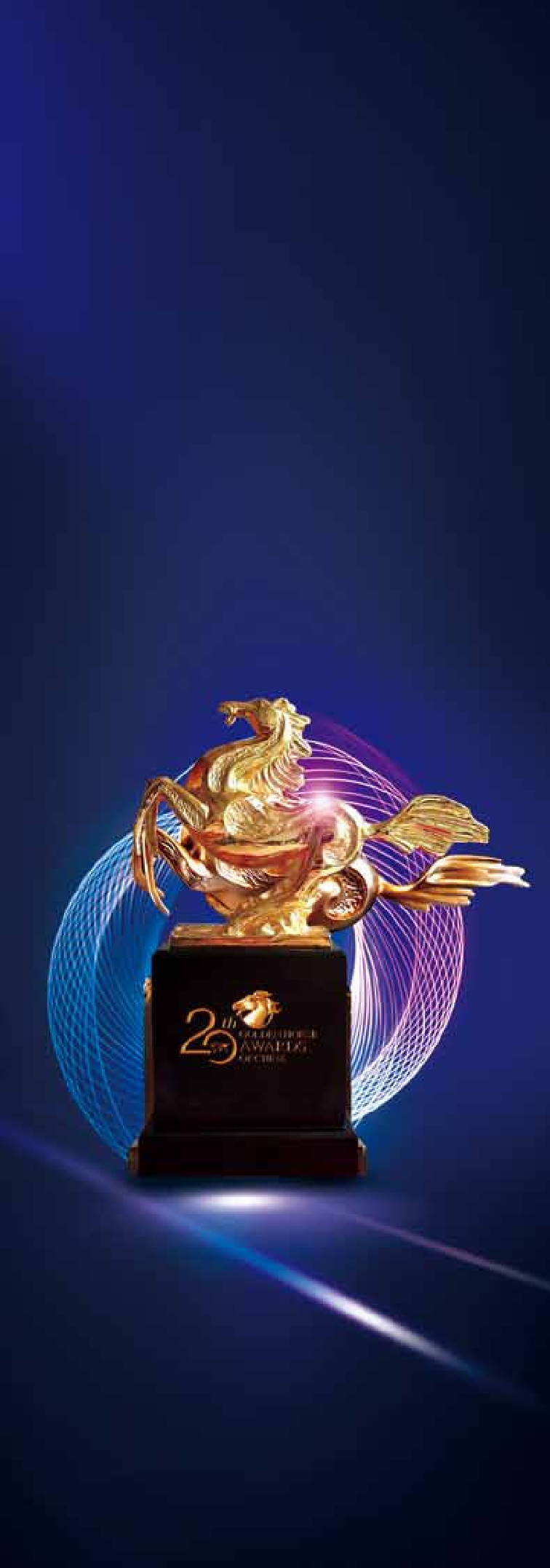 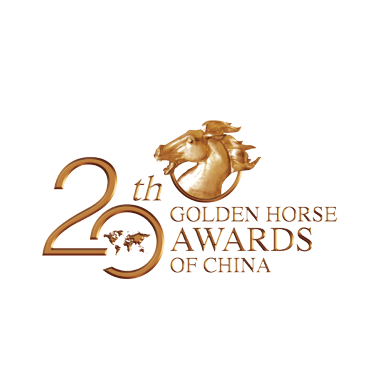 第八阶段：统计结果评审委员会综合各方面测评、投票、体验、评审情况，统计获奖结果，得出榜单。第九阶段：获奖通知评审委员会向获奖者发送获奖及会议通知。第十阶段：发布榜单全球文旅首场硬核“云峰会”+“云颁奖”于2020年6月18-19日隆重举行，由中国互联网新闻中心、中国网、中国饭店杂志社、悦旅新媒体组织发布《第二十届中国金马奖榜单》。第十一阶段：整合传播主办方签约的主流网媒，各省市房地产协会、旅游协会、酒店协会公众号等约50家将报道本盛会。为获奖者进行全球整合传播品牌推广，提升品牌影响力，提高品牌知名度和美誉度。参评时间递交材料：自2019年11月1日起接受参评登记         奖项揭晓：2020年6月19日参评联络详情请登录主办方官网（网址：www.CTGF163.com）了解并下载申报表格，《参评及宣传推广方案》（定制）请致电组委会秘书处查询（电话：020-89899000）。地产奖（2019-2020年度）中国城市地标商业地产项目         中国城市新名片商业地产项目     中国领航体验式商业地产项目        中国最佳投资回报率商业地产项目   中国最佳业态组合商业地产项目   中国最佳城市餐饮地标运营商中国最佳运营管理商业地产项目     中国最佳餐饮投资商业地产项目   中国最具特色美食城／食街          中国最佳主题创意美食城／食街     中国最佳文创产业地产项目       中国最佳田园综合体项目特设称号申请：_____________________________________________文旅奖（2019-2020年度）（一）文旅集团/企业奖中国最具发展潜力文旅集团/企业     中国最佳文旅地产投资商/运营商中国文旅行业领军集团/企业/品牌    中国最佳文旅品牌中国最佳文旅产业服务商            中国最佳文旅基金（资产）管理公司/平台特设称号申请：_____________________________________________（二）文旅项目奖十佳中国特色旅居小镇       十佳中国生态主题农庄              中国最佳文旅小镇                  最值得期待的文旅新项目     中国最具投资潜力旅游度假目的地    “一带一路”文旅标杆（优秀）项目中国文旅最佳主题旅游度假区 中国文旅最佳主题乐园              中国文旅最佳乡村改造项目中国文旅最佳康养度假项目   特设称号申请：_____________________________________________（三）文旅人物奖中国文旅业年度十大影响力人物奖     中国文旅新领军人物中国文旅规划设计大师               中国文旅金牌操盘手特设称号申请：_____________________________________________设计机构奖（2019-2020年度）设计综合奖中国最佳文旅地产设计机构         中国酒店最佳软装设计机构       中国文旅最佳原创设计机构          中国餐饮最佳原创设计机构         中国酒店最佳原创设计机构       中国酒店最佳文化创意设计机构 中国酒店设计推动行业发展功勋奖   中国酒店设计领军品牌           中国酒店最具竞争力设计机构        中国酒店最具发展潜力设计机构     中国酒店最佳VI设计机构         特设称号申请：_____________________________________________设计案例奖中国最佳文旅小镇设计金奖         中国最佳特色民宿设计金奖       中国城市地标酒店设计金奖          中国最佳主题酒店设计金奖         中国最佳精品酒店设计金奖       中国最佳文化特色酒店设计金奖中国最佳酒店式公寓设计金奖       中国酒店最佳绿色环保设计金奖   中国酒店最佳生态低碳设计金奖      中国酒店最佳大堂设计金奖         中国酒店最佳总统套房设计金奖   中国酒店最佳景观设计金奖          中国酒店最佳美学设计金奖         中国酒店最佳灯光照明设计金奖   中国最佳餐厅创意设计金奖 中古最佳文旅综合体设计金奖特设称号申请：_____________________________________________         设计至尊大奖中国文旅地产设计至尊大奖           中国民宿设计至尊大奖           中国酒店原创设计至尊大奖           中国餐厅原创设计至尊大奖特设称号申请：_____________________________________________设计人物奖中国文旅设计领军人物          中国酒店设计领军人物   中国酒店设计大师              中国酒店设计新锐设计师          特设称号申请：_____________________________________________